St. Martin Parish School Board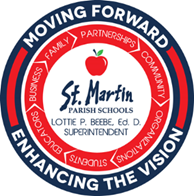 Special Services Department701 West Bridge StreetBreaux Bridge, LA  70517(337)  337-332-3388           (337) 332-4086 (fax)AGE OF MAJORITY LETTER TO STUDENTDate:						School: 					To the Parent(s)/Guardian(s) of 							:					(Student’s Name)Immediately upon your eighteenth birthday, you will reach the age of majority in Louisiana.  In accordance with provisions of the Individuals With Disabilities Education Act (IDEA), and Bulletin 1706: Regulations for Implementation of the Children with Exceptionalities Act, Subpart A, when an individual with an exceptionality reaches the age of majority and has not been determined to be incompetent, the local education agency shall give any notice required by IDEA and Bulletin 1706 to both the individual and his or her parents.  All other rights, however, under the IDEA and Bulletin 1706, transfer to the individual. In the past your parent(s)/guardian(s) represented you and helped plan for your special educational needs.  While your parents may still attend meetings and help with planning for your education, the rights that they had under law as your parents are now your rights.  If you need further information about the transfer of parental rights, you may contact:Contact Name:								Title:		            __________________________________________Telephone No.:								Student Signature                                                                 Date